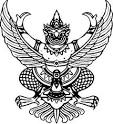 ประกาศองค์การบริหารส่วนตำบลเม็กดำเรื่อง  การรายงานผลการดำเนินงานในรอบปีงบประมาณ พ.ศ.2563		ด้วยรัฐธรรมนูญ มาตรา 253 กำหนดให้ องค์กรปกครองส่วนท้องถิ่น สภาท้องถิ่น และผู้บริหารท้องถิ่น เปิดเผยข้อมูลและรายงานผลการดำเนินงานให้ประชาชนทราบ รวมตลอดทั้ง มีกลไกให้ประชาชนในท้องถิ่นมีส่วนร่วมด้วย ประกอบกับระเบียบกระทรวงมหาดไทย
    		ตามระเบียบกระทรวงมหาดไทยว่าด้วยการจัดทำแผนพัฒนาขององค์กรปกครองส่วนท้องถิ่น พ.ศ. ๒๕๔๘  แก้ไขเพิ่มเติม (ฉบับที่ 2 ) พ.ศ. 2559 และ(ฉบับที่ 3) พ.ศ. 2561 ข้อ 30  (5) กำหนดให้ผู้บริหารท้องถิ่นเสนอผลการติดตามและประเมินผลต่อสภาท้องถิ่นและคณะกรรมการพัฒนาท้องถิ่น พร้อมทั้งประกาศผลการติดตามและประเมินผลแผนพัฒนาท้องถิ่นให้ประชาชนในท้องถิ่นทราบในที่เปิดเผยภายในสิบห้าวัน นับแต่วันที่ผู้บริหารท้องถิ่นเสนอผลการติดตามและประเมินผลดังกล่าว และต้องปิดประกาศไว้เป็นระยะเวลาไม่น้อยกว่าสามสิบวันโดยอย่างน้อยปีละหนึ่งครั้งภายในเดือนธันวาคมของทุกปี    		ดังนั้นเพื่อการปฏิบัติให้เป็นไปตามเจตนารมณ์ ของระเบียบกระทรวงมหาดไทยว่าด้วยการจัดทำแผนพัฒนาองค์กรปกครองส่วนท้องถิ่น องค์การบริหารส่วนตำบลเม็กดำ จึงขอประกาศผลการดำเนินงานการจัดทำงบประมาณ การใช้จ่าย และผลการดำเนินงาน รวมทั้งการติดตามและประเมินผลแผนพัฒนาท้องถิ่น ในรอบปีงบประมาณ พ.ศ. 2563 มา เพื่อให้ประชาชนได้มีส่วนร่วมในการตรวจสอบและกำกับการบริหารจัดการองค์การบริหารส่วนตำบลเม็กดำ ดังนี้ก. วิสัยทัศน์ ขององค์การบริหารส่วนตำบลเม็กดำ 
    ""ตำบลน่าอยู่ คุณภาพชีวิตดี ประชาชนมีคุณธรรม""ข. พันธกิจ ขององค์การบริหารส่วนตำบลเม็กดำ 
    1. ส่งเสริมและพัฒนาคุณภาพชีวิตของประชาชนให้มีความเข้มแข็งและได้มาตรฐานถูกสุขลักษณะ 
    2. ส่งเสริมคุณธรรม จริยธรรม และสืบสานอนุรักษ์ศิลปวัฒนธรรมประเพณีและภูมิปัญญาท้องถิ่น 
    3. ส่งเสริมการศึกษา กีฬา และนันทนาการ 
    4. อนุรักษ์และปรับปรุงทรัพยากรธรรมชาติและสิ่งแวดล้อมให้มีความยั่งยืน 
    5. ส่งเสริมและให้ความรู้กับเกษตรกรตามแนวทางปรัชญาเศรษฐกิจพอเพียง 
    6. ปรับปรุงและพัฒนาระบบสาธารณูปโภค ให้ได้มาตรฐานและเพียงพอต่อความต้องการของประชาชน เพื่อรองรับการขยายตัวของชุมชนในอนาคตและเศรษฐกิจท้องถิ่น 
    7. สร้างระบบการบริหารจัดการที่ดี โดยให้ประชาชนมีส่วนร่วมในการตัดสินใจ การวางแผนพัฒนาการตรวจสอบเพื่อให้เกิดความโปร่งใสในการบริหารและพัฒนาระบบบริหารจัดการให้เป็นไปตามหลักธรรมาภิบาลค. ยุทธศาสตร์การพัฒนา ขององค์การบริหารส่วนตำบลเม็กดำได้กำหนดยุทธศาสตร์และแนวทางการพัฒนายุทธศาสตร์ไว้ 8 ยุทธศาสตร์ ดังนี้
    ยุทธศาสตร์พัฒนาด้านคมนาคม
        1. อุตสาหกรรมและการโยธา
        2. เคหะและชุมชน
    ยุทธศาสตร์ด้านแหล่งน้ำ
        1. อุตสาหกรรมและการโยธา
        2. การเกษตร
    ยุทธศาสตร์พัฒนาด้านเศรษฐกิจ
        1. การเกษตร
        2. สร้างความเข้มแข็งของชุมชน
    ยุทธศาสตร์พัฒนาด้านส่งเสริมคุณภาพชีวิตของประชาชน
        1. บริหารงานทั่วไป
        2. สาธารณสุข
        3. สังคมสงเคราะห์
        4. สร้างความเข้มแข็งของชุมชน
        5. การศาสนา วัฒนธรรม และนันทนาการ
        6. อุตสาหกรรมและการโยธา
        7. งบกลาง
    ยุทศาสตร์พัฒนาด้านการป้องกันและบรรเทาสาธารณภัยและรักษาความสงบเรียบร้อย
        1. รักษาความสงบภายใน
        2. สร้างความเข้มแข็งของชุมชน
    ยุทธศาสตร์พัฒนาด้านการเมือง การศึกษา ศาสนาและวัฒนธรรม
        1. บริหารงานทั่วไป
        2. การศึกษา
        3. สร้างความเข้มแข็งของชุมชน
        4. การศาสนา วัฒนธรรม และนันทนาการ
        5. อุตสาหกรรมและการโยธา
    ยุทธศาสตร์พัฒนาด้านทรัพยากรธรรมชาติและสิ่งแวดล้อม
        1. สาธารณสุข
        2. อุตสาหกรรมและการโยธา
        3. การเกษตร
    ยุทธศาสตร์พัฒนาด้านประสิทธิภาพการบริหารจัดการและบริการ
        1. บริหารงานทั่วไป
        2. อุตสาหกรรมและการโยธาง. การวางแผน		องค์การบริหารส่วนตำบลเม็กดำ ได้จัดทำแผนยุทธศาสตร์และแผนพัฒนาท้องถิ่น (พ.ศ. 2561 – 2565) ตามกระบวนการที่บัญญัติไว้ในระเบียบกระทรวงมหาดไทย โดยผ่านการมีส่วนร่วมของประชาชน เช่น การจัดทำเวทีประชาคม การประชุมคณะกรรมการสนับสนุนการจัดทำแผนท้องถิ่น การประชุมคณะกรรมการพัฒนาท้องถิ่น เพื่อรับฟังปัญหาและความต้องการที่แท้จริงของประชาชนในพื้นที่ ก่อนนำมาจัดทำโครงการเพื่อพัฒนาพื้นที่ที่บรรจุไว้ในแผนพัฒนาท้องถิ่น (พ.ศ. 2561 – 2565) ต่อไป		องค์การบริหารส่วนตำบลเม็กดำได้ประกาศใช้แผนพัฒนาท้องถิ่น (พ.ศ. 2561 – 2565) เมื่อวันที่ 14 เดือน มิถุนายน  พ.ศ. 2562 โดยได้กำหนดโครงการที่จะดำเนินการตามแผนพัฒนาท้องถิ่น (พ.ศ. 2561 – 2565) จ.การจัดทำงบประมาณ
		ผู้บริหารองค์การบริหารส่วนตำบลเม็กดำ ได้ประกาศใช้ข้อบัญญัติงบประมาณ โดยมีโครงการที่บรรจุอยู่ในข้อบัญญัติงบประมาณ จำนวน 87 โครงการ งบประมาณ 29,565,010 บาท สามารถจำแนกตามยุทธศาสตร์ ได้ดังนี้ รายละเอียดโครงการในข้อบัญญัติงบประมาณ องค์การบริหารส่วนตำบลเม็กดำ มีดังนี้ฉ. การใช้จ่ายงบประมาณ
     	องค์การบริหารส่วนตำบลเม็กดำ มีการใช้จ่ายงบประมาณในการดำเนินโครงการตามข้อบัญญัติงบประมาณ โดยได้มีการก่อหนี้ผูกพัน/ ลงนามในสัญญา รวม 62 โครงการ จำนวนเงิน 28,312,700.55 บาท มีการเบิกจ่ายงบประมาณ จำนวน 62 โครงการ จำนวนเงิน 27,916,700.55  บาท สามารถจำแนกตามยุทธศาสตร์ ได้ดังนี้ช. ผลการดำเนินงาน
		องค์การบริหารส่วนตำบลเม็กดำ ได้ดำเนินการโครงการตามเทศบัญญัติงบประมาณ ปี 2563 ในเขตพื้นที่ โดยได้รับความร่วมมือ การส่งเสริมและสนับสนุนจากภาคประชาชน ภาครัฐ และภาคเอกชนในพื้นที่ตลอดจนโครงการต่างๆ ประสบผลสำเร็จด้วยดี ก่อให้เกิดประโยชน์แก่ประชาชนทั้งในพื้นที่และพื้นที่ใกล้เคียง โดยมีผลการดำเนินงานที่สำคัญดังนี้
		ทั้งนี้ หากประชาชนทุกท่านหรือหน่วยงานราชการต่างๆ ที่เกี่ยวข้องมีข้อสงสัยหรือมีความประสงค์จะเสนอตวามคิดเห็นหรือข้อเสนอแนะ การบริหารงานขององค์การบริหารส่วนตำบลเม็กดำทราบ เพื่อจะได้พิจารณาการวางแผนพัฒนาและปรับปรุงการดำเนินการ ตอบสนองความต้องการของประชาชนในพื้นที่ในระยะต่อไป
   		 จึงประกาศมาเพื่อทราบโดยทั่วกัน				ประกาศ  ณ  วันที่  14   ธันวาคม  พ.ศ. 2563						(ลงชื่อ)      สายันต์  ยกน้อยวงษ์							(นายสายันต์  ยกน้อยวงษ์)						  นายกองค์การบริหารส่วนตำบลเม็กดำยุทธศาสตร์2561256125622562256325632564256425652565ยุทธศาสตร์จำนวนงบประมาณจำนวนงบประมาณจำนวนงบประมาณจำนวนงบประมาณจำนวนงบประมาณยุทธศาสตร์พัฒนาด้านคมนาคม33102,878,400.0033102,878,400.0033102,878,400.0033102,878,400.0033102,878,400.00ยุทธศาสตร์ด้านแหล่งน้ำ1854,550,000.001854,550,000.001854,550,000.001854,550,000.001854,550,000.00ยุทธศาสตร์พัฒนาด้านเศรษฐกิจ13890,000.0013890,000.0013890,000.0013890,000.0013890,000.00ยุทธศาสตร์พัฒนาด้านส่งเสริมคุณภาพชีวิตของประชาชน4316,735,180.004316,735,180.004316,735,180.004316,735,180.004316,735,180.00ยุทศาสตร์พัฒนาด้านการป้องกันและบรรเทาสาธารณภัยและรักษาความสงบเรียบร้อย141,015,000.00141,015,000.00151,215,000.00151,215,000.00151,215,000.00ยุทธศาสตร์พัฒนาด้านการเมือง การศึกษา ศาสนาและวัฒนธรรม3211,729,580.003211,729,580.003211,729,580.003211,729,580.003211,724,585.00ยุทธศาสตร์พัฒนาด้านทรัพยากรธรรมชาติและสิ่งแวดล้อม9600,000.009600,000.009600,000.009600,000.009600,000.00ยุทธศาสตร์พัฒนาด้านประสิทธิภาพการบริหารจัดการและบริการ258,590,400.00258,590,400.00258,590,400.00258,590,400.00258,590,400.00รวม187196,988,560.00187196,988,560.00188197,188,560.00188197,188,560.00188197,183,565.00ยุทธศาสตร์โครงการงบประมาณ
ตามข้อบัญญัติยุทธศาสตร์พัฒนาด้านคมนาคม256,968,700.00ยุทธศาสตร์ด้านแหล่งน้ำ2535,090.00ยุทธศาสตร์พัฒนาด้านเศรษฐกิจ3170,000.00ยุทธศาสตร์พัฒนาด้านส่งเสริมคุณภาพชีวิตของประชาชน1814,707,800.00ยุทศาสตร์พัฒนาด้านการป้องกันและบรรเทาสาธารณภัยและรักษาความสงบเรียบร้อย8278,000.00ยุทธศาสตร์พัฒนาด้านการเมือง การศึกษา ศาสนาและวัฒนธรรม196,177,210.00ยุทธศาสตร์พัฒนาด้านทรัพยากรธรรมชาติและสิ่งแวดล้อม4170,000.00ยุทธศาสตร์พัฒนาด้านประสิทธิภาพการบริหารจัดการและบริการ8558,210.00รวม8729,565010.00ยุทธศาสตร์โครงการการก่อหนี้ผูกพัน/
ลงนามในสัญญาโครงการการเบิกจ่ายงบประมาณยุทธศาสตร์พัฒนาด้านคมนาคม256,909,718.23256,909,718.23ยุทธศาสตร์ด้านแหล่งน้ำ2521,690.002521,690.00ยุทธศาสตร์พัฒนาด้านเศรษฐกิจ1124,200.001124,200.00ยุทธศาสตร์พัฒนาด้านส่งเสริมคุณภาพชีวิตของประชาชน1514,523,860.001414,127,860.00ยุทศาสตร์พัฒนาด้านการป้องกันและบรรเทาสาธารณภัยและรักษาความสงบเรียบร้อย337,640.00337,640.00ยุทธศาสตร์พัฒนาด้านการเมือง การศึกษา ศาสนาและวัฒนธรรม95,681,497.3295,681,497.32ยุทธศาสตร์พัฒนาด้านทรัพยากรธรรมชาติและสิ่งแวดล้อม372,195.00372,195.00ยุทธศาสตร์พัฒนาด้านประสิทธิภาพการบริหารจัดการและบริการ4441,900.004441,900.00รวม6228,312,700.556127,916,700.55ยุทธศาสตร์ชื่อโครงการตามแผน งบตามข้อบัญญัติ/เทศบัญญัติลงนามสัญญาเบิกจ่ายคงเหลือ1ยุทธศาสตร์พัฒนาด้านคมนาคมค่าก่อสร้างถนนคอนกรีตเสริมเหล็ก บ้านแก่นท้าวหมู่ที่ 2233,000.00233,000.00230,000.003,000.002ยุทธศาสตร์พัฒนาด้านคมนาคมค่าก่อสร้างถนนคอนกรีตเสริมเหล็ก บ้านเหล่า หมู่ที่ 3306,000.00306,000.00292,000.0014,000.003ยุทธศาสตร์พัฒนาด้านคมนาคมค่าก่อสร้างถนนคอนกรีตเสริมเหล็ก บ้านหารฮี หมู่ที่ 4297,800.00297,800.00287,000.0010,800.004ยุทธศาสตร์พัฒนาด้านคมนาคมค่าก่อสร้างถนนคอนกรีตเสริมเหล็ก บ้านพะยอม หมู่ที่ 6304,000.00304,000.00300,000.004,000.005ยุทธศาสตร์พัฒนาด้านคมนาคมค่าก่อสร้างถนนคอนกรีตเสริมเหล็กบ้านหนองไผ่ หมู่ที่ 10296,300.00296,300.00279,869.0016,431.006ยุทธศาสตร์พัฒนาด้านคมนาคมค่าก่อสร้างถนนคอนกรีตเสริมเหล็กบ้านสำโรง หมู่ที่ 11304,600.00304,600.00293,000.0011,600.007ยุทธศาสตร์พัฒนาด้านคมนาคมค่าก่อสร้างถนนคอนกรีตเสริมเหล็ก บ้านโคกจันทร์หอม หมู่ที่ 12161,900.00161,900.00157,000.004,900.008ยุทธศาสตร์พัฒนาด้านคมนาคมค่าก่อสร้างถนนคอนกรีตเสริมเหล็กบ้านโนนสำราญ หมู่ที่ 19315,900.00315,900.00309,000.006,900.009ยุทธศาสตร์พัฒนาด้านคมนาคมค่าก่อสร้างถนนคอนกรีตเสริมเหล็ก บ้านเหล่าหนองขามหมู่ที่ 2242,400.0042,400.0041,000.001,400.0010ยุทธศาสตร์พัฒนาด้านคมนาคมค่าก่อสร้างถนนคอนกรีตเสริมเหล็ก บ้านเม็กดำ หมู่ที่ 1321,900.00321,900.00311,000.0010,900.0011ยุทธศาสตร์พัฒนาด้านคมนาคมค่าก่อสร้างถนนคันดิน บ้านดอนไผ่งาม หมู่ที่ 8326,000.00326,000.00307,000.0019,000.0012ยุทธศาสตร์พัฒนาด้านคมนาคมค่าก่อสร้างถนนคันดิน บ้านเหล่างิ้ว หมู่ที่ 14272,000.00272,000.00265,900.006,100.0013ยุทธศาสตร์พัฒนาด้านคมนาคมค่าก่อสร้างถนนคันดิน บ้านดงหนองไผ่ หมู่ที่ 16314,700.00314,700.00302,000.0012,700.0014ยุทธศาสตร์พัฒนาด้านคมนาคมค่าก่อสร้างถนนคันดินบ้านเม็กน้อย หมู่ที่ 17191,000.00191,000.00189,000.002,000.0015ยุทธศาสตร์พัฒนาด้านคมนาคมค่าก่อสร้างถนนคันดิน บ้านดงดวน หมู่ที่ 20311,000.00311,000.00297,000.0014,000.0016ยุทธศาสตร์พัฒนาด้านคมนาคมค่าก่อสร้างถนนคอนกรีตเสริมเหล็ก บ้านแก่นท้าว หมู่ที่ 2102,000.00102,000.00101,000.001,000.0017ยุทธศาสตร์พัฒนาด้านคมนาคมค่าก่อสร้างร่องระบายน้ำคอนกรีตเสริมเหล็กบ้านตาลอก หมู่ที่ 5340,000.00340,000.00335,000.005,000.00ที่ยุทธศาสตร์ชื่อโครงการตามแผนงบตามข้อบัญญัติ/เทศบัญญัติลงนามสัญญาเบิกจ่ายคงเหลือ18ยุทธศาสตร์พัฒนาด้านคมนาคมค่าก่อสร้างร่างระบายน้ำคอนกรีตเสริมเหล็กพร้อมฝาปิด หมู่ที่ 18305,000.00305,000.00301,800.003,200.0019ยุทธศาสตร์พัฒนาด้านคมนาคมปรับปรุงถนนดินลงหินคลุกบ้านตาลอก หมู่ที่ 7303,000.00303,000.00288,000.0015,000.0020ยุทธศาสตร์พัฒนาด้านคมนาคมปรับปรุงถนนดินลงหินคลุกบ้านหนองดินสอ หมู่ที่ 9230,000.00230,000.00227,000.003,000.0021ยุทธศาสตร์พัฒนาด้านคมนาคมค่าปรับปรุงถนนดินลงหินคลุกบ้านโคกจันทร์หอม หมู่ที่ 12146,000.00146,000.00142,000.004,000.0022ยุทธศาสตร์พัฒนาด้านคมนาคมถนนคอนกรีตเสริมเหล็ก บ้านเม็กน้อย หมู่ที่ 1773,000.0073,000.0070,000.003,000.0023ยุทธศาสตร์พัฒนาด้านคมนาคมค่าปรับปรุงถนน คสล.บ้านดงดวน หมู่ที่ 2050,000.0050,000.0049,500.00500.0024ยุทธศาสตร์พัฒนาด้านคมนาคมค่าปรับปรุงถนนดินโดยลงหินคลุกบ้านน้อยพัฒนา หมู่ที่ 21265,000.00265,000.00256,000.009,000.0025ยุทธศาสตร์พัฒนาด้านคมนาคมอุดหนุนการไฟฟ้าส่วนภูมิภาค1,156,200.001,097,218.231,097,218.2358,981.7726ยุทธศาสตร์ด้านแหล่งน้ำค่าจ้างเหมาขุดลอกหนองโดนเหนือ บ้านมะเห็บ หมู่ที่ 13421,300.00407,900.00407,900.0013,400.0027ยุทธศาสตร์ด้านแหล่งน้ำค่าปรับปรุงระบบประปา หมู่ที่ 20 ถึง ร้านค้าชุมชน113,790.00113,790.00113,790.000.0028ยุทธศาสตร์พัฒนาด้านเศรษฐกิจค่าใช้จ่ายโครงการส่งเสริมหมู่บ้านเศรษฐกิจพอเพียง127,200.00124,200.00124,200.003,000.0029ยุทธศาสตร์พัฒนาด้านส่งเสริมคุณภาพชีวิตของประชาชนวัสดุวิทยาศาสตร์หรือการแพทย์147,000.00127,000.00127,000.0020,000.0030ยุทธศาสตร์พัฒนาด้านส่งเสริมคุณภาพชีวิตของประชาชนค่าใช้จ่ายตามโครงการรณรงค์ป้องกันและกำจัดโรคติดต่อ20,000.00930.00930.0019,070.0031ยุทธศาสตร์พัฒนาด้านส่งเสริมคุณภาพชีวิตของประชาชนค่าใช้จ่ายตามโครงการสัตว์ปลอดโรคคนปลอดภัย80,000.0043,200.0043,200.0036,800.0032ยุทธศาสตร์พัฒนาด้านส่งเสริมคุณภาพชีวิตของประชาชนอุดหนุนคณะกรรมการหมู่บ้าน440,000.00440,000.00440,000.000.0033ยุทธศาสตร์พัฒนาด้านส่งเสริมคุณภาพชีวิตของประชาชนค่าจัดซื้อเครื่องพ่นหมอกควัน118,000.00118,000.00118,000.000.0034ยุทธศาสตร์พัฒนาด้านส่งเสริมคุณภาพชีวิตของประชาชนค่าใช้จ่ายโครงการฝึกอบรมอาชีพให้กับประชาชนในเขตพื้นที่องค์การบริหารส่วนตำบลเม็กดำ60,000.0019,180.0019,180.0040,820.0035ยุทธศาสตร์พัฒนาด้านส่งเสริมคุณภาพชีวิตของประชาชนค่าใช้จ่ายโครงการส่งเสริมและอบรมพัฒนาศักยภาพกลุ่มสตรีภายในตำบล30,000.0020,150.0020,150.009,850.0036ยุทธศาสตร์พัฒนาด้านส่งเสริมคุณภาพชีวิตของประชาชนค่าก่อสร้างซุ้มประตูทางเข้าหมู่บ้านชุมชนบ้านแก่นท้าว400,000.00396,000.000.004,000.0037ยุทธศาสตร์พัฒนาด้านส่งเสริมคุณภาพชีวิตของประชาชนค่าก่อสร้างศาลากลางบ้าน บ้านเหล่าหนองขาม หมู่ที่ 22250,000.00247,500.00247,500.002,500.0038ยุทธศาสตร์พัฒนาด้านส่งเสริมคุณภาพชีวิตของประชาชนค่าก่อสร้างศาลากลางบ้าน บ้านนาเจริญ หมู่ที่ 15260,000.00260,000.00257,000.003,000.00039ยุทธศาสตร์พัฒนาด้านส่งเสริมคุณภาพชีวิตของประชาชนเบี้ยยังชีพผู้สูงอายุ9,791,200.009,782,100.009,782,100.009,100.0040ยุทธศาสตร์พัฒนาด้านส่งเสริมคุณภาพชีวิตของประชาชนเบี้ยยังชีพคนพิการ2,671,600.002,664,800.002,664,800.006,800.00ที่ยุทธศาสตร์ชื่อโครงการตามแผน งบตามข้อบัญญัติ/เทศบัญญัติลงนามสัญญาเบิกจ่ายคงเหลือ41ยุทธศาสตร์พัฒนาด้านส่งเสริมคุณภาพชีวิตของประชาชนเบี้ยยังชีพผู้ป่วยเอดส์110,000.00108,000.00108,000.002,000.0042ยุทธศาสตร์พัฒนาด้านส่งเสริมคุณภาพชีวิตของประชาชนเงินสมทบกองทุนสวัสดิการชุมชน100,000.00100,000.00100,000.000.0043ยุทธศาสตร์พัฒนาด้านส่งเสริมคุณภาพชีวิตของประชาชนเงินสมทบกองทุนระบบหลักประกันสุขภาพท้องถิ่น200,000.00200,000.00200,000.000.0044ยุทศาสตร์พัฒนาด้านการป้องกันและบรรเทาสาธารณภัยและรักษาความสงบเรียบร้อยค่าใช้จ่ายในการตั้งจุดบริการประชาชน15,000.006,500.006,500.008,500.0045ยุทศาสตร์พัฒนาด้านการป้องกันและบรรเทาสาธารณภัยและรักษาความสงบเรียบร้อยค่าใช้จ่ายตามโครงการฝึกอบรมให้ความรู้เกี่ยวกับการป้องกันและบรรเทาสาธารณภัยเบื้องต้น20,000.0020,000.0020,000.000.0046ยุทศาสตร์พัฒนาด้านการป้องกันและบรรเทาสาธารณภัยและรักษาความสงบเรียบร้อยค่าจัดซื้อกระจกโค้งจราจร25,000.0011,140.0011,140.0013,860.0047ยุทธศาสตร์พัฒนาด้านการเมือง การศึกษา ศาสนาและวัฒนธรรมค่าอาหารเสริม (นม)1,784,360.001,636,147.321,636,147.32148,212.6848ยุทธศาสตร์พัฒนาด้านการเมือง การศึกษา ศาสนาและวัฒนธรรมค่าใช้จ่ายตามโครงการสนับสนุนค่าใช้จ่ายการบริหารสถานศึกษา1,349,050.001,348,630.001,348,630.00420.0049ยุทธศาสตร์พัฒนาด้านการเมือง การศึกษา ศาสนาและวัฒนธรรมค่าใช้จ่ายโครงการจัดงานวันเด็กแห่งชาติ ประจำปี 256380,000.0080,000.0080,000.000.0050ยุทธศาสตร์พัฒนาด้านการเมือง การศึกษา ศาสนาและวัฒนธรรมค่าจ้างเหมาปรับปรุงศูนย์พัฒนาเด็กเล็กขององค์การบริหารส่วนตำบล104,800.00104,800.00104,800.000.0051ยุทธศาสตร์พัฒนาด้านการเมือง การศึกษา ศาสนาและวัฒนธรรมอุดหนุนโรงเรียนประถมศึกษา และโรงเรียนขยายโอกาสภายในตำบลเม็กดำ2,404,000.002,241,920.002,241,920.00162,080.0052ยุทธศาสตร์พัฒนาด้านการเมือง การศึกษา ศาสนาและวัฒนธรรมค่าใช้จ่ายในโครงการอบรมคุณธรรมจริยธรรม70,000.0070,000.0070,000.000.0053ยุทธศาสตร์พัฒนาด้านการเมือง การศึกษา ศาสนาและวัฒนธรรมค่าใช้จ่ายในการจัดงานมหกรรมสินค้าหนึ่งตำบลหนึ่งผลิตภัณฑ์ ประจำปี 2562120,000.00120,000.00120,000.000.0054ยุทธศาสตร์พัฒนาด้านการเมือง การศึกษา ศาสนาและวัฒนธรรม-อุดหนุนที่ทำการปกครองอำเภอพยัคฆภูมิพิสัย30,000.0030,000.0030,000.000.0055ยุทธศาสตร์พัฒนาด้านการเมือง การศึกษา ศาสนาและวัฒนธรรมค่าใช้จ่ายในการจัดกิจกรรมสัปดาห์ส่งเสริมพระพุทธศาสนา50,000.0050,000.0050,000.000.0056ยุทธศาสตร์พัฒนาด้านทรัพยากรธรรมชาติและสิ่งแวดล้อมค่าใช้จ่ายตามโครงการบริหารจัดการขยะมูลฝอยชุมชน40,000.0021,200.0021,200.0018,800.0057ยุทธศาสตร์พัฒนาด้านทรัพยากรธรรมชาติและสิ่งแวดล้อมค่าใช้จ่ายในการปลูกต้นไม้40,000.0040,000.0040,000.000.0058ยุทธศาสตร์พัฒนาด้านทรัพยากรธรรมชาติและสิ่งแวดล้อมค่าใช้จ่ายในโครงการอนุรักษ์พันธุกรรมพืชอันเนื่องมาจากพระราชดำริสมเด็จพระเทพรัตนราชสุดาฯ สยามบรมราชกุมารี (อพ.สธ.)50,000.0010,995.0010,995.0039,005.0059ยุทธศาสตร์พัฒนาด้านประสิทธิภาพการบริหารจัดการและบริการค่าใช้จ่ายตามโครงการฝึกอบรมเพื่อเพิ่มประสิทธิภาพและพัฒนาศักยภาพการปฏิบัติงานของบุคลากรองค์การบริหารส่วนตำบลเม็กดำ ประจำปี 2563400,000.00399,900.00399,900.00100.00ที่งบตามข้อบัญญัติ/เทศบัญญัติลงนามสัญญาเบิกจ่ายคงเหลือ60ยุทธศาสตร์พัฒนาด้านประสิทธิภาพการบริหารจัดการและบริการ- เพื่อจ่ายเป็นค่าจ้างเหมาสำรวจความพึงพอใจของผู้รับบริการองค์การบริหารส่วนตำบลเม็กดำ20,000.0020,000.0020,000.000.0061ยุทธศาสตร์พัฒนาด้านประสิทธิภาพการบริหารจัดการและบริการอุดหนุนองค์การบริหารส่วนตำบลเมืองเตา15,000.0015,000.0015,000.000.0062ยุทธศาสตร์พัฒนาด้านประสิทธิภาพการบริหารจัดการและบริการค่าใช้จ่ายในการเช่าพื้นที่บริการอินเตอร์เน็ตและจดทะเบียนโดเมนเนม7,000.007,000.007,000.000.00ยุทธศาสตร์โครงการการก่อหนี้ผูกพัน/
ลงนามในสัญญาโครงการการเบิกจ่ายงบประมาณยุทธศาสตร์พัฒนาด้านคมนาคม256,909,718.23256,909,718.23ยุทธศาสตร์ด้านแหล่งน้ำ2521,690.002521,690.00ยุทธศาสตร์พัฒนาด้านเศรษฐกิจ1124,200.001124,200.00ยุทธศาสตร์พัฒนาด้านส่งเสริมคุณภาพชีวิตของประชาชน1514,523,860.001414,127,860.00ยุทศาสตร์พัฒนาด้านการป้องกันและบรรเทาสาธารณภัยและรักษาความสงบเรียบร้อย337,640.00337,640.00ยุทธศาสตร์พัฒนาด้านการเมือง การศึกษา ศาสนาและวัฒนธรรม95,681,497.3295,681,497.32ยุทธศาสตร์พัฒนาด้านทรัพยากรธรรมชาติและสิ่งแวดล้อม372,195.00372,195.00ยุทธศาสตร์พัฒนาด้านประสิทธิภาพการบริหารจัดการและบริการ4441,900.004441,900.00รวม6228,312,700.556127,916,700.55
ซ. คณะกรรมการ
   1. คณะกรรมการพัฒนาท้องถิ่น 
   2. คณะกรรมการ ติดตามแผน 
   3. คณะกรรมการสนับสนุนการจัดทำแผนพัฒนาท้องถิ่น 